Publicado en España el 04/04/2018 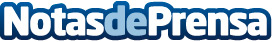 Tablas Surf Shop amplía catálogo de FCS, Rip Curl y O´Neill esta primaveraUna primavera cargada de novedades a nivel técnico sin renunciar a la prácticidadDatos de contacto:Tablas Surf ShopNota de prensa publicada en: https://www.notasdeprensa.es/tablas-surf-shop-amplia-catalogo-de-fcs-rip Categorias: Nacional Nautica Otros deportes http://www.notasdeprensa.es